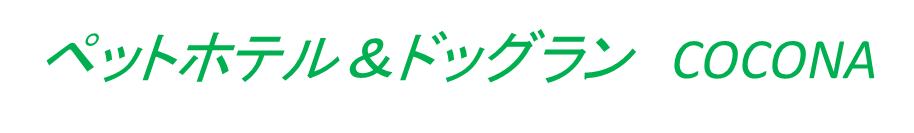 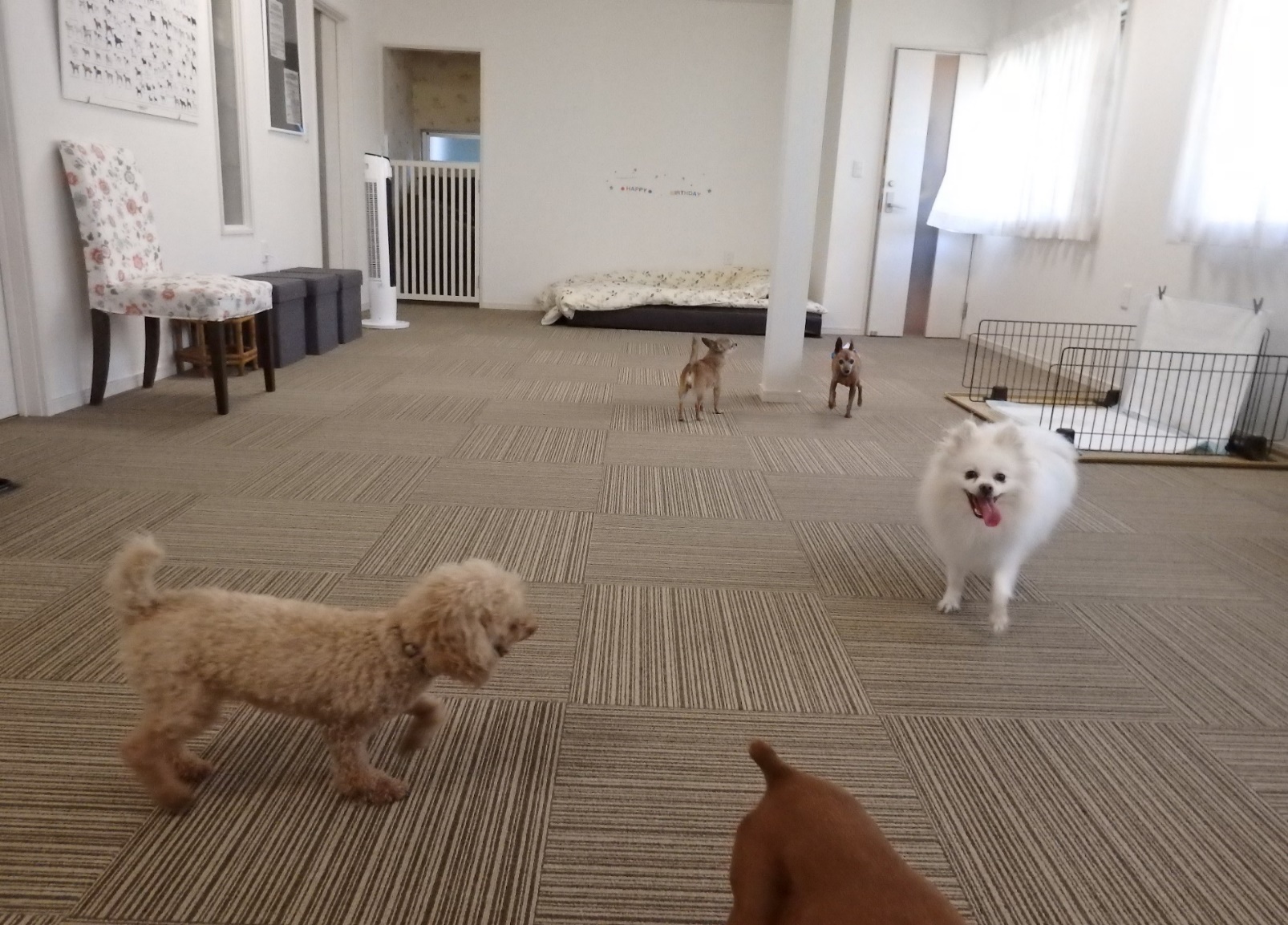 ペットホテル&ドッグラン　COCONA　では、皆様にお気軽にペットホテルを利用して頂けるようペットホテル会員を募集しております。〇　ペットホテル会員になると 必ず　もらえる　可愛い会員証とドッグラン無料券！！  ペットホテル会員証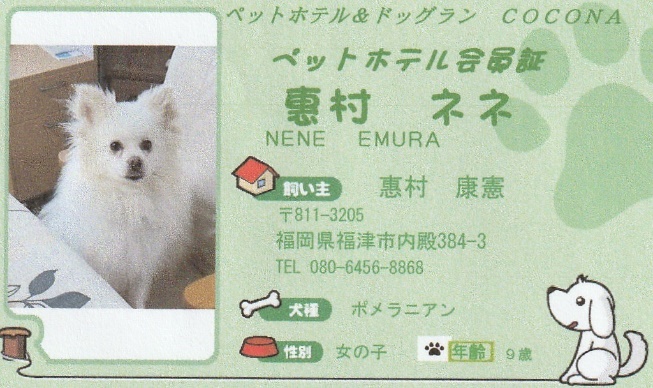 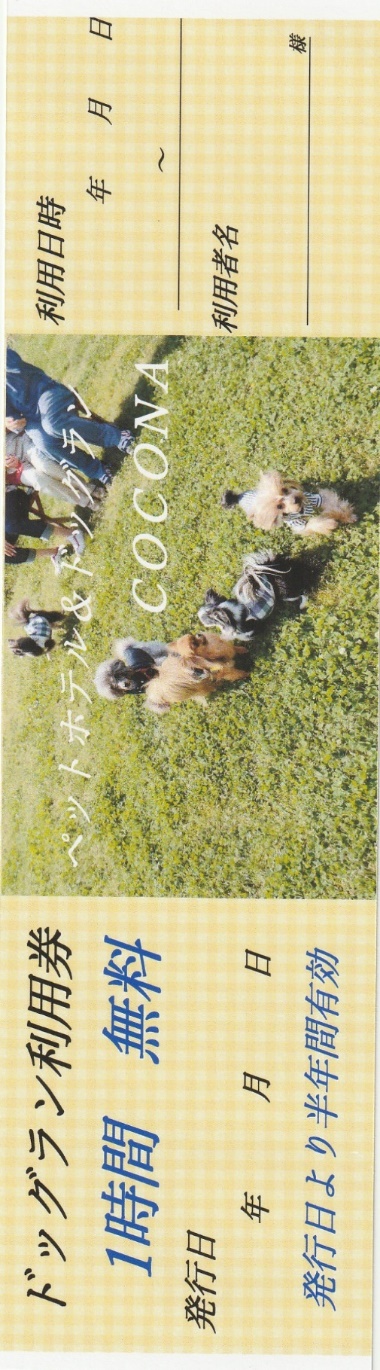 　　　　　ドッグラン　1時間　無料券　ペットホテル会員　入会金　　10,000円　　　　年会費　 　2,000円（1頭）ペットホテル会員特典　　ペットホテル会員証　ドッグラン無料券（1時間）　　5枚綴り　　進呈　ペットホテル利用料　　 　　　1  泊　　500円引き　一時お預かり利用料金　　　1時間　 　50円引き　日帰りお預かり利用料金　　1　日　  200円引き　　利　用　料　金　ペットホテル利用料金表（1泊）一時お預かり利用料金表（1時間）
日帰りお預かり利用料金表（1日）　非会員頭数会　員頭数小型犬4,000円1頭目3,500円1頭目小型犬3,500円2頭目～3,000円2頭目～中型犬4,500円1頭目4,000円1頭目中型犬4,000円2頭目～3,500円2頭目～非会員頭数会　員頭数小型犬400円1頭目350円1頭目小型犬350円2頭目～300円2頭目～中型犬450円1頭目400円1頭目中型犬400円2頭目～350円2頭目～非会員頭数会　員頭数小型犬2,000円1頭目1,750円1頭目小型犬1,750円2頭目～1,500円2頭目～中型犬2,250円1頭目2,000円1頭目中型犬2,000円2頭目～1,750円2頭目～